О признании утратившими силу постановления администрации муниципального  образованияСоль-Илецкий городской округ        В связи с вступлением в силу  Федерального закона от 31.07.2020           № 248-ФЗ «О государственном контроле (надзоре) и муниципальном                 контроле в Российской Федерации» в соответствии с Федеральным законом от 06.10.2003 № 131-ФЗ «Об общих принципах организации местного                       самоуправления в Российской Федерации», постановляю: 1. Признать утратившими силу постановления администрации            муниципального образования Соль-Илецкий городской округ Оренбургской области:  - от 08.07.2016 № 2107-п «Об утверждении административного            регламента администрации муниципального образования Соль-Илецкий             городской округ исполнения муниципальной функции «Муниципальный           земельный контроль за использованием земель на территории                           муниципального образования Соль-Илецкий городской округ Оренбургской области»»;          - от 30.03.2017 № 898-п «О внесении изменений в постановление              администрации муниципального образования Соль-Илецкий городской округ  от 08.07.2016 № 2107-п «Об утверждении административного регламента        администрации муниципального образования Соль-Илецкий городской округ исполнения муниципальной функции «Муниципальный земельный контроль за использованием земель на территории муниципального образования              Соль-Илецкий городской округ Оренбургской области»»;          - от 09.06.2017 № 1627-п «О внесении изменений в постановление             администрации муниципального образования Соль-Илецкий городской округ от 08.07.2016 № 2107-п «Об утверждении административного регламента     администрации муниципального образования Соль-Илецкий городской округ исполнения муниципальной функции «Муниципальный земельный контроль за использованием земель на территории муниципального образования            Соль-Илецкий городской округ Оренбургской области»»;- от 31.01.2019 № 207-п «О внесении изменений в постановление          администрации муниципального образования Соль-Илецкий городской округ от 08.07.2016 № 2107-п  «Об утверждении административного регламента администрации муниципального образования Соль-Илецкий городской округ исполнения муниципальной функции «Муниципальный земельный контроль за использованием земель на территории муниципального образования Соль – Илецкий городской округ Оренбургской области»»;- от 12.03.2019 № 535-п «О внесении изменений в постановление          администрации муниципального образования Соль-Илецкий городской округ от 08.07.2016 № 2107-п «Об утверждении административного регламента    администрации муниципального образования Соль-Илецкий городской округ исполнения муниципальной функции «Муниципальный земельный контроль за использованием земель на территории муниципального образования Соль – Илецкий городской округ Оренбургской области»».2. Контроль за исполнением настоящего постановления возложить на первого заместителя главы администрации, заместителя главы                                   администрации Соль-Илецкого городского округа по строительству,                 транспорту, благоустройству и ЖКХ - Хафизова А.Р. 3. Постановление вступает в силу после его официального                        опубликования (обнародования).Глава муниципального образованияСоль-Илецкий городской округ                                                        А.А. Кузьмин[МЕСТО ДЛЯ ПОДПИСИ]Разослано: в прокуратуру Соль-Илецкого района, организационный отдел, юридический отдел, отдел муниципального контроля, в дело.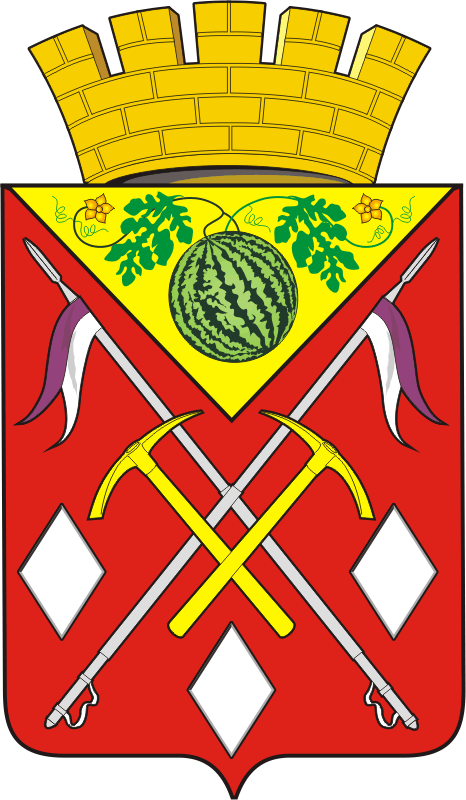 АДМИНИСТРАЦИЯМУНИЦИПАЛЬНОГО ОБРАЗОВАНИЯСОЛЬ-ИЛЕЦКИЙ ГОРОДСКОЙ ОКРУГОРЕНБУРГСКОЙ ОБЛАСТИПОСТАНОВЛЕНИЕ[МЕСТО ДЛЯ ШТАМПА]